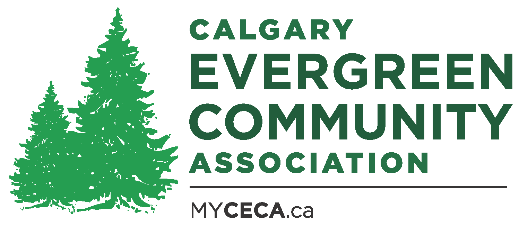 Calgary Evergreen Community Association2023 Annual General Meeting Nomination FormI, ____________________________________________________________________________CECA Member # ________________________________________________________________Hereby nominate _____________________________________________________ (full name),to serve on the Calgary Evergreen Board of Directors for the 2023-2024 term.Signature ______________________________________________________________________Date _________________________________________________________________________Reasons to support the nomination. ____________________________________________________________________________________________________________________________________________________________Nomination seconded by ________________________________________________ (full name)CECA Member # ________________________________________________________________Signature ______________________________________________________________________Date _________________________________________________________________________Acceptance of Nomination by _____________________________________________________Signature ______________________________________________________________________Date _________________________________________________________________________Submit nomination form to info@myceca.ca before midnight October 11, 2023.Nominee agrees to become a CECA member upon election unless they already are.This also requires that both the nominator(s) and nominee attend the AGM.